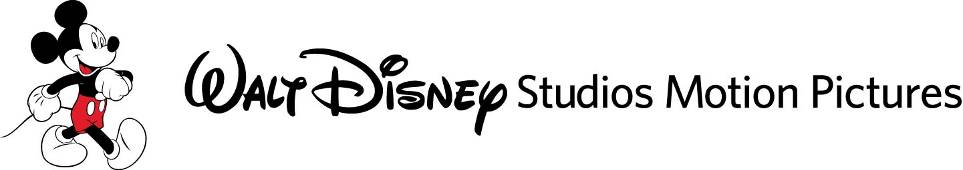 Oyunbozan Ralph(Wreck-It Ralph)WALT DISNEY PICTURESGösterim Tarihi:  	15 Şubat 2013Dağıtım:	UIP FilmcilikTwitter’da Takip Et: 		twitter.com/disneyanimationTür: 	AnimasyonSınıflandırma: 	Henüz belli değilABD Gösterim Tarihi:  	15 Şubat 2013Seslendirme Kadrosu:  	John C. Reilly, Sarah Silverman, Jack McBrayer, Jane LynchYönetmen:			Rich MooreYapımcı:			Clark SpencerWalt Disney Animation Studios ve Emmy® ödüllü yönetmen Rich Moore (Televizyon yapımları “The Simpsons”, “Futurama”) Oyunbozan Ralph’de (Wreck-It Ralph) sinemaseverleri eğlenceli, atari oyunu hareketliliğinde bir yolculuğa çıkarıyor. Ralph, yer aldıkları oyunun içinde sürekli durumu kurtaran “iyi adam” Tamir Et Felix’in gölgesinde kalmaktan bıkmıştır. Ama yıllardır aynı şeyi yapan ve tüm övgüleri Felix’in topladığını gören Ralph, artık kötü adam rolünden bıktığını hisseder. Bir kahraman olmak adına gereken her şeye sahip olduğunu kanıtlamak için farklı nesillerden video oyunları arasında oyun hareketliliğinde bir yolculuğa çıkar.Ralph arayışı sırasında, ilerlemeli oyun Hero’s Duty’den, güçlü Çavuş Calho ile tanışır. Şeker kaplı araba yarışı oyunu Sugar Rush’dan alıngan ve uyumsuz Vanellope von Schweetz’in dünyası büyük bir tehditle karşılaşınca Ralph, kazayla tüm oyunu tehdit eden ölümcül bir düşmanı serbest bırakır. Ralph rüyasını gerçekleştirip, çok geç olmadan durumu kurtarmayı başarabilecek mi? “Oyunbozan Ralph (Wreck-It-Ralph”, 15 Şubat 2013’de Disney Digital 3D® olarak seçkin sinemalarda.